NATJEČAJza upis učenika u I. razred Tehničke škole                               za školsku 2017./2018. godinu1. OPĆE ODREDBEIzrazi koji se koriste u ovom natječaju, a koji imaju rodno značenje, bez obzira na to jesu li korišteni u muškome ili ženskome rodu, obuhvaćaju jednak način i muški i ženski rod.1.1.  PRAVO UPISA U SREDNJU ŠKOLUPravo upisa u prvi razred imaju pod jednakim uvjetima:- svi kandidati nakon završenog osnovnog obrazovanja pod jednakim uvjetima u okviru      broja utvrđenog odlukom o upisu koju za svaku školsku godinu donosi ministar   nadležan za obrazovanje;- kandidati hrvatski državljani, Hrvati iz drugih država, te djeca državljana iz članica   Europske unije;- kandidati koji do početka školske godine u kojoj upisuju pri razred srednje škole  navršavaju 17 godina. Iznimno,  u prvi razred srednje škole može se upisati uz    odobrenje školskog odbora kandidat do navršenih 18 godina, te uz odobrenje   ministarstva nadležnog za obrazovanje kandidat stariji od 18 godina;- prijave i upis kandidata u prvi razred Tehničke škole Slavonski Brod provode se putem    Nacionalnog informacijskog sustava prijava i upisa u srednju školu (NISpuSŠ);- u svakom upisanom roku kandidat može prijaviti najviše 6 odabira programa   obrazovanja.1.2. UPIS KANDIDATA KOJI JE STRANI DRŽAVLJANINKandidat koji je strani državljanin iz zemlje izvan Europske unije može se upisati u srednju školu kao redoviti učenik bez plaćanja troškova školovanja ako ispunjava jedan od sljedećih uvjeta:a) ako za to postoji međudržavni ugovor ili drugi interes tijela državne ili lokalne       vlasti odnosno javnih ustanova;b) ako takva osoba ima status izbjeglice u Hrvatskoj koji je utvrdilo ovlašteno      upravno tijelo u Hrvatskoj;c)  ako je roditelj ili skrbnik te osobe hrvatski državljanin;d) ako roditelj ili skrbnik te osobe ima radnu dozvolu i dozvolu privremenog     boravka ili poslovnu dozvolu u Hrvatskoj;e) ako roditelj ili skrbnik te osobe ima odobren stalni boravak u Hrvatskoj;f) ako je roditelj ili skrbnik te osobe diplomatski ili poslovni predstavnik strane     države u Hrvatskoj;g) ako takva osoba ili roditelj ili skrbnik te osobe azilant ili tražitelj azila;h) ako je takva osoba ili roditelj ili skrbnik te osobe stranac pod supsidijarnom     zaštitom ili stranac pod privremenom zaštitom.Kandidat koji je strani državljanin iz zemlje izvan Europske unije, a koji ne ispunjava ni jedan od prethodnih uvjeta,  može se upisati u srednju školu kao redoviti učenik uz obvezu plaćanja školarine, ako ima reguliran status boravka sukladno zakonu kojim je uređen status stranaca.Odluku o godišnjim troškovima školovanja učenika donosi osnivač  školske ustanove na prijedlog školskog odbora.Iznimno osnivač može, na prijedlog školskog odbora, donijeti odluku kojom učenika oslobađa obveze plaćanja troškova školovanja.2. UPISNI ROKOVIUčenici će se prijavljivati za upis i upisivati u 1. razred srednje škole u školskoj godini 2016./2017. u ljetnome i jesenskome upisnom roku.2.1. LJETNI UPISNI ROK2.2. JESENSKI UPISNI ROK3. ELEMENTI VREDNOVANJA KANDIDTAZa upis u I. razred srednjeg obrazovanja u srednjim školama prijavljenim kandidatima vrednuju se i boduju zajednički, dodatni (vrednovanje rezultata kandidata postignutih na natjecanjima iz znanja i u sportu) i poseban element vrednovanja kandidata.3.1. ZAJEDNIČKI  ELEMENT VREDNOVANJA KANDIDATAZajednički element vrednovanja za upis kandidata u sve srednjoškolske programe obrazovanja čine prosjeci zaključnih ocjena iz svih nastavnih predmeta na dvije decimale u posljednja četiri razreda osnovnog obrazovanja.                                                                   Na takav način moguće je steći najviše 20 bodova.Za upis kandidata u programe za stjecanje strukovne kvalifikacije u trajanju od najmanje četiri godine, uz gore naznačeni element vrednuju se i zaključne ocjene u posljednja dva razreda osnovnog obrazovanja iz nastavnih predmeta: Hrvatski jezik, Matematika i prvi strani jezik, te nastavnih predmeta važnih za nastavak obrazovanja u pojedinim programima.Na takav način moguće je steći najviše 80 bodova.U slučaju da kandidatu u svjedodžbama za posljednje četiri godine osnovnog obrazovanja nije upisana ocjena iz nekog od nastavnih predmeta koji su značajni za prijavu za upis, za utvrđivanje broja bodova iz toga nastavnog predmeta koristi se prosjek svih zaključnih ocjena na dvije decimale u posljednja četiri razreda osnovnog obrazovanja.3.2. DODATNI ELEMENT VREDNOVANJA KANDIDTADodatni element vrednovanja čine sposobnosti, darovitosti  i znanja kandidata.Sposobnosti, darovitosti i znanja kandidata dokazuju se i vrednuju:1. Na osnovi rezultata postignutih na natjecanjima u znanju;2. Na osnovi rezultata postignutih na natjecanjima školskih sportskih društava.           Kandidatu se vrednuje isključivo jedno (najpovoljnije) postignuće na natjecanjima iz znanja ili u sportu. 3.2.1. Vrednovanje rezultata kandidata postignutih na natjecanjima iz znanjaPravo na izravan upis ili dodatne bodove ostvaruju kandidati na osnovi rezultata koje su postigli na:- natjecanjima u znanju iz nastavnih predmeta: Hrvatskog jezika, Matematike, prvog stranog jezika;- natjecanjima u znanju iz dvaju nastavnih predmeta posebno značajnih za u skladu s Popisom predmeta posebno važnih za upis;- jednome natjecanju iz znanja koji samostalno određuje srednja škola iz Kataloganatjecanja i smotri učenika i učenica osnovnih i srednjih škola Republike Hrvatske, a koja se provode u organizaciji Agencije za odgoj i obrazovanje – natjecanje izINFORMATIKE.Vrednuju se i boduju rezultati kandidata postignutih na državnim natjecanjima iz znanja Kataloga natjecanja i smotri učenika i učenica osnovnih i srednjih škola Republike Hrvatske, a koja je odobrilo Ministarstvo te međunarodnim natjecanjima koje verificira Agencija za odgoj i obrazovanje, prema slijedećoj tablici:3.2.2.  Vrednovanje rezultata kandidata postignutih na sportskim natjecanjimaKandidatima se vrednuju rezultati koje su postigli u posljednja četiri razreda osnovnog obrazovanja na natjecanjima školskih sportskih društava koja su ustrojena prema Propisniku Državnog prvenstva školskih sportskih društava Republike Hrvatske, a pod nadzorom natjecateljskog povjerenstva Hrvatskog školskoga športskog saveza.Pravo na dodatne bodove kandidati ostvaruju na temelju službene evidencije o rezultatima održanih natjecanja školskih sportskih društava koju vodi Hrvatski školskišportski savez (HŠŠS).4. POSEBAN ELEMENT VREDNOVANJA KANDIDATAKao poseban element vrednovanja kandidata čini vrednovanje uspjeha: a) kandidata sa zdravstvenim teškoćama;b) kandidata koji žive u otežanim uvjetima obrazovanja uzrokovanim        nepovoljnim ekonomskim, socijalnim te odgojnim čimbenicima;c) kandidata za upis na osnovi Nacionalne strategije za uključivanje Roma za      razdoblje od 2013. do 2020,;d) Kandidata hrvatskih državljana čiji su roditelji državni službenici koji su po      službenoj dužnosti u ime Republike Hrvatske bili upućeni na rad u inozemstvo;e) vrednovanje uspjeha kandidata s teškoćama u razvojuNeovisno o tome ispunjava li uvjete za ostvarivanje više prava, kandidatu će se priznati ostvarivanje isključivo jednoga prava, koje je za njega najpovoljnije.a) Vrednovanje uspjeha kandidata sa zdravstvenim teškoćamaKandidat sa zdravstvenim teškoćama je kandidat koji je osnovno obrazovanje završio po redovitome nastavnom planu i programu, a kojem su teže zdravstvene teškoće i/ili dugotrajno liječenje utjecali na postizanje rezultata tijekom prethodnog obrazovanja i/ ili mu značajno sužavaju mogući izbor srednjoškolskoga programa obrazovanja. Kandidatu sa zdravstvenim teškoćama dodaje se jedan bod na broj bodova koji je utvrđen tijekom postupka vrednovanja za programe obrazovanja za koje posjeduje stručno mišljenje Službe za profesionalno usmjeravanje Hrvatskog zavoda za zapošljavanje. S tako utvrđenim brojem bodova kandidat se rangira na ukupnoj ljestvici poretka.Za ostvarivanje dodatnih bodova kandidat obvezno prilaže:stručno mišljenje Službe za profesionalno usmjeravanje Hrvatskog zavoda za zapošljavanje o sposobnostima i motivaciji učenika za, u pravilu pet, a najmanje tri primjerena programa obrazovanja (strukovnoga – s oznakom programa, umjetničkoga i/li/ gimnazijskoga) izdanoga na temelju stručnog mišljenja nadležnoga školskog liječnika koji je pratio kandidata tijekom prethodnog obrazovanja, a na temelju prethodno dostavljene specijalističke medicinske dokumentacije o težim zdravstvenim teškoćama i(ili dugotrajnom liječenju koji su utjecali na postizanje rezultata tijekom prethodnog obrazovana i/ili mu značajno sužavaju mogući izbor programa obrazovanja i zanimanja.b) Vrednovanje uspjeha kandidata koji žive u otežanim uvjetima obrazovanja uzrokovanim nepovoljnim ekonomskim, socijalnim te odgojnim čimbenicimaKandidatu koji živi u otežanim uvjetima uzrokovanim ekonomskim, socijalnim te odgojnim čimbenicima, a koji su mogli utjecati na njegov školski uspjeh u osnovnoj školi, dodaje se jedan bod na broj bodova koji je utvrđen tijekom postupka vrednovanja. S tako utvrđenim brojem bodova kandidat se rangira na ukupnoj ljestvici poretka.Kandidat živi u otežanim uvjetima obrazovanja, koji su mogli utjecati na njegov školski uspjeh u osnovnoj školi ako:živi uz jednoga i/ili oba roditelja s dugotrajnom teškom bolestiživi uz oba roditelja koji se prema zakonu koji regulira poticanje zapošljavanja smatraju dugotrajno nezaposlenim osobamaživi uz samohranog roditelja( roditelj koji nije u braku i ne živi u izvanbračnoj zajednici, a sam se skrbi o svome djetetu i uzdržava ga) koji je korisnik socijalne skrbi sukladno zakonu koji uređuje socijalnu skrb i posjeduje rješenje il drugi upravni akt centra za socijalnu skrb ili nadležnoga tijela u jedinici lokalne ili područne (regionalne) jedinice o pravu samohranog roditelja kao korisnika socijalne skrbijedan od roditelja je preminuoje dijete bez roditelja ili odgovarajuće roditeljske skrbi prema zakonu koji uređuje socijalnu skrbZa ostvarenje prava  kandidat treba priložiti:Liječničku potvrdu o dugotrajnoj težoj bolesti jednoga i/ili oba roditeljaPotvrdu nadležnoga područnoga ureda Hrvatskog zavoda za zapošljavanje o dugotrajnoj nezaposlenosti oba roditeljaPotvrdu o korištenju socijalne pomoći; rješenje ili drugi upravi akt centra za socijalnu skrb ili nadležnog tijela u jedinici lokalne ili područne (regionalne) jedinice o pravu samohranog roditelja u statusu socijalne skrbi izdanih od ovlaštenih službi u zdravstvu, socijalnoj skrbi i za zapošljavanjeIspravu iz matice umrlih ili smrtni list koje je izdalo nadležno tijelo u jedinici lokalne ili područne (regionalne) jedinicePotvrdu nadležnog centra za socijalnu skrb da je kandidat dijete bez roditelja ili odgovarajuće socijalne skrbic) Vrednovanje uspjeha kandidata na osnovi Nacionalne strategije za uključivanje Roma za razdoblje od 2013. do 2020.Kandidatu za upis koji je pripadnik romske nacionalne manjine, a živi u uvjetima koji su mogli nepovoljno utjecati na njegov školski uspjeh u osnovnoj školi, dodaju se dva boda na broj bodova koji je utvrđen tijekom postupka vrednovanja. S tako utvrđenim brojem bodova kandidat se rangira na ukupnoj ljestvici poretka.Za ostvarivanje dodatnih bodova, kandidat prilaže preporuku Vijeća romske nacionalne manjine odnosno registrirane romske udruge.d) Vrednovanje uspjeha kandidata s teškoćama u razvojuKandidat s teškoćama u razvoju je kandidat koji je osnovnu školu završio prema rješenju ureda državne uprave u županiji, o primjerenome programu obrazovanja.Kandidati se rangiraju na zasebnim ljestvicama poretka, a temeljem ostvarenog ukupnog broja bodova utvrđenog tijekom postupka vrednovanja, u programima obrazovanja za koje posjeduju stručno mišljenje službe za profesionalno usmjeravanje Hrvatskoga zavoda za zapošljavanje.Pravo upisa u nekome programu obrazovanja ostvaruje onoliko kandidata koliko se u tome programu obrazovanja može upisati kandidata s teškoćama u razvoju sukladno Državnome pedagoškome standardu srednjoškolskoga sustava odgoja i obrazovanja (Narodne novine, broj 63/08 i 90/10)Za ostvarenje navedenih prava, kandidat obavezno prilaže:Rješenje Ureda o primjerenom programu obrazovanjaStručno mišljenje Službe za profesionalno usmjeravanje Hrvatskoga zavoda za zapošljavanje o sposobnostima i motivaciji učenika za, u pravilu pet, a najmanje tri primjerena programa obrazovanja (strukovnoga – s oznakom programa, umjetničkoga i/ili gimnazijskoga) izdanoga na temelju stručnoga mišljenja nadležnoga školskog liječnika koji je pratio kandidata tijekom prethodnog obrazovanja, a na temelju prethodno dostavljene specijalističke medicinske dokumentacije o težim zdravstvenim teškoćama i(ili dugotrajnom liječenju koji su utjecali na postizanje rezultata tijekom prethodnog obrazovanja i/ili mu značajno sužavaju mogući izbor programa obrazovanja i zanimanja, prema stručno usuglašenoj metodologiji te obrade multidisciplinarnog tima Hrvatskog zavoda za zapošljavanje.5. ZDRAVSTVENA SPOSOBNOST KANDIDATAOvisno o tome što je propisanozaodređeni program obrazovanja, kandidatkoji se upisuje u programezakoje je predviđenoobveznoutvrđivanjezdravstvenesposobnosti, priupisu u program obaveznodostavljajupotvrdunadležnogškolskogliječnika o zdravstvenojsposobnostikandidatazapropisani program ililiječničkusvjedodžbu medicine rada.Kandidatkoji u trenutkuupisanije u mogućnostidostavitiliječničkusvjedodžbu medicine rada, priupisudostavljapotvrduobiteljskogliječnika, a liječničkusvjedodžbu medicine radadostavljaškolinajkasnije do krajaprvogpolugodištaprvograzreda.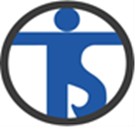 TEHNIČKA ŠKOLAEugenaKumičića 5535000 SLAVONSKI BRODwww.tssb.hrOPIS POSTUPAKADATUMPočetak prijava kandidata u sustav25.05.2017.Početak prijava obrazovnih programa26.06.2017.Završetak prijave obrazovnih programa koji zahtijevaju dodatne provjere2.07.2017.Provođenje dodatnih ispita i provjera te unos rezultata3.07.-06.07.2017.Rok dostave dokumentacije redovitih učenika ( stručno mišljenje HZZ-a i ostali dokumenti kojima se ostvaruju dodatna prava za upis)26.06.2017.Dostava osobnih dokumenata i svjedodžbi za kandidate izvan redovitog sustava obrazovanja RH Središnjem prijavnom uredu25.05.-26.06.2017.Unos prigovora na unesene ocjene, natjecanja, rezultate dodatnih provjera i podatke na temelju kojih se ostvaruju dodatna prava za upis6.-.07.2017.Brisanje s lista kandidata koji nisu zadovoljili preduvjete10.07.2017.Završetak prijava obrazovnih programaPočetak ispisa prijavnica10.07.2017.Krajnji rok za zaprimanje potpisanih prijavnica (učenici donose razrednicima, a ostali kandidati šalju prijavnice Središnjem prijavnom uredu)Brisanje s lista kandidata koji nisu zadovoljili preduvjete ili dostaviti prijavnice12.07.2017.Objava konačnih ljestvica poretka13.07.2017.Dostava dokumenata koji su uvjet za upis u određeni program obrazovanja ( potvrda školske medicine, potvrda obiteljskog liječnika ili liječnička svjedodžba medicine rada i ostali dokumenti kojima su ostvarena dodatna prava za upis)u srednju školuDostava potpisanog obrasca o upisu u I. razred srednje škole (upisnice) u srednju školu13.-17.07.2017.Objava  okvirnog broja slobodnih mjesta za jesenski rok21.07.2017.Službena objava slobodnih mjesta za jesenski upisni rok11.08.2017.OPIS POSTUPAKADATUMPočetak prijava u sustav i prijava obrazovnih programa21.08.2017.Dostava osobnih dokumenata, svjedodžbi i ostale dokumentacije za kandidate izvan redovitog sustava obrazovanja RH Središnjem prijavnom ureduDostava dokumentacije redovitih učenika (stručno mišljenje HZZ-a i ostali dokumenti kojima se ostvaruju dodatna prava za upis i sl.)21.08.2017.Završetak prijave obrazovnih programa koji zahtijevaju dodatne provjere22.08.2017.Provođenje dodatnih ispita i provjera te unos rezultata23.08.-24.08.2017.Unos prigovora na osobne podatke, ocjene, natjecanja, rezultate dodatnih provjera i podatke na temelji kojih se ostvaruju dodatna prava za upisZavršetak unosa rezultata popravnog ispitaBrisanje s lista kandidata koji nisu zadovoljili preduvjete25.08.2017.Završetak prijava obrazovnih programaPočetak ispisa prijavnica28.08.2017.Krajnji rok za zaprimanje potpisanih prijavnica (učenici donose razrednicima,  a ostali kandidati šalju Središnjem prijavnom uredu)Brisanje s lista kandidata koji nisu zadovoljili preduvjete ili dostavili prijavnice30.08.2017.Objava konačnih s ljestvica poretka31.08.2017.Dostava dokumenata koji su uvjet za upis u određeni program obrazovanja (potvrda liječnika školske medicine, potvrda obiteljskog liječnika ili liječnička svjedodžba medicine rada i ostali dokumenti kojima su ostvarena dodatna prava za upis)u srednju školuDostava potpisanog obrasca o upisu u I. razred srednje škole (upisnice) u srednju školu u koju se učenik upisao01.09.2017.Objava slobodnih upisnih mjesta nakon jesenskog roka02.09.2017.Državna/ međunarodna natjecanjaPrvo , drugo ili treće osvojeno mjesto kao pojedinac u 5.,6., 7., ili 8. razredu osnovnog obrazovanjaIzravan upis ( pod uvjetom da zadovolje na ispitu sposobnosti i darovitosti u školama u kojima je to uvjet za upis)Državna/ međunarodna natjecanjaPrvo osvojeno mjesto kao član skupine u 5., 6., 7., ili 8., razredu osnovnog obrazovanja4 bodaDržavna/ međunarodna natjecanjaDrugo osvojeno mjesto kao član skupine u 5.,6.,7., ili 8. razredu osnovnog obrazovanja3. bodaDržavna/ međunarodna natjecanjaTreće osvojeno mjesto kao član skupine u 5., 6., 7. Ili 8. razredu osnovnog obrazovanja2 bodaDržavna/ međunarodna natjecanjaSudjelovanje kao pojedinac ili član skupine u 5., 6., 7., ili 8., razredu1. bodNatjecanja školskih sportskih društavaUčenici koji su na državnom natjecanju kao članovi ekipe osvojili prvo mjesto3 bodaNatjecanja školskih sportskih društavaUčenici koji su na državnom natjecanju kao članovi ekipe osvojili drugo mjesto2 bodaNatjecanja školskih sportskih društavaUčenici koji su na državnom natjecanju kao članovi ekipe osvojili treće mjesto1 bod